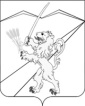 АДМИНИСТРАЦИЯ ЗАССОВСКОГО СЕЛЬСКОГО ПОСЕЛЕНИЯ ЛАБИНСКОГО РАЙОНАП О С Т А Н О В Л Е Н И Еот 02.04.2018                                                                                                         № 39станица ЗассовскаяОб утверждении Порядка оказания имущественной поддержкисубъектам малого и среднего предпринимательства и организациям, образующим инфраструктуру поддержки субъектов малого и среднего предпринимательства на территории Зассовского сельского поселения Лабинского районаВ соответствии со статьей 18 Федерального закона от 24 июля 2007 года № 209-ФЗ «О развитии малого и среднего предпринимательства в Российской Федерации», Федеральным законом от 26 июля 2006 года № 135-ФЗ «О защите конкуренции», Уставом Зассовского сельского поселения Лабинского района п о с т а н о в л я ю:1. Утвердить Порядок оказания имущественной поддержки субъектам малого и среднего предпринимательства и организациям, образующим инфраструктуру поддержки субъектов малого и среднего предпринимательства на территории Зассовского сельского поселения Лабинского района (прилагается).2. Специалисту 1 категории администрации Зассовского сельского поселения Лабинского района И.В Плазун обнародовать настоящее постановление и разместить его на официальном сайте администрации Зассовского сельского поселения Лабинского района.3. Контроль за выполнением настоящего постановления оставляю за собой.4. Постановление вступает в силу со дня его обнародования.Глава администрацииЗассовского сельского поселенияЛабинского района                                                                       С.В. СуховеевПРИЛОЖЕНИЕУТВЕРЖДЕНпостановлением администрации Зассовского сельского поселения Лабинского районаот 02.04.2018 № 39ПОРЯДОКоказания имущественной поддержки субъектам малого и среднего предпринимательства и организациям, образующим инфраструктуру поддержки субъектов малого и среднего предпринимательства на территории Зассовского сельского поселения Лабинского района1. Настоящий Порядок определяет условия оказания имущественной поддержки субъектам малого и среднего предпринимательства и организациям, образующим инфраструктуру поддержки субъектов малого и среднего предпринимательства на территории Зассовского сельского поселения Лабинского района (далее – субъекты малого и среднего предпринимательства).2. Оказание имущественной поддержки субъектам малого и среднего предпринимательства (далее – поддержка) осуществляется администрацией Зассовского сельского поселения Лабинского района в виде предоставления во владение и (или) в пользование муниципального имущества, включенного в перечень муниципального имущества Зассовского сельского поселения Лабинского района, свободного от прав третьих лиц (за исключением имущественных прав субъектов малого и среднего предпринимательства) (далее – Перечень), на возмездной основе, безвозмездной основе или на льготных условиях в соответствии с муниципальными программами (подпрограммами) Зассовского сельского поселения Лабинского района. Указанное имущество должно использоваться по целевому назначению.3. Основными принципами поддержки субъектов малого и среднего предпринимательства являются:1) заявительный порядок обращения субъектов малого и среднего предпринимательства за оказанием поддержки;2) доступность инфраструктуры поддержки субъектов малого и среднего предпринимательства для всех указанных субъектов;3) равный доступ субъектов малого и среднего предпринимательства, соответствующих условиям, установленным нормативными правовыми актами Российской Федерации, нормативными правовыми актами Краснодарского края, муниципальными правовыми актами Зассовского сельского поселения Лабинского района, принимаемыми в целях реализации муниципальных программ (подпрограмм) Зассовского сельского поселения Лабинского района, к участию в указанных программах (подпрограммах);4) оказание поддержки с соблюдением требований, установленных Федеральным законом от 26.07.2006 г. № 135-ФЗ «О защите конкуренции»;5) открытость процедур оказания поддержки.4. Поддержка не может оказываться в отношении субъектов малого и среднего предпринимательства:1) являющихся кредитными организациями, страховыми организациями (за исключением потребительских кооперативов), инвестиционными фондами, негосударственными пенсионными фондами, профессиональными участниками рынка ценных бумаг, ломбардами;2) являющихся участниками соглашений о разделе продукции;3) осуществляющих предпринимательскую деятельность в сфере игорного бизнеса;4) являющихся в порядке, установленном законодательством Российской Федерации о валютном регулировании и валютном контроле, нерезидентами Российской Федерации, за исключением случаев, предусмотренных международными договорами Российской Федерации.5. Для получения поддержки в виде предоставления муниципального имущества, включенного в Перечень, во владение и (или) пользование субъектам малого и среднего предпринимательства, указанные субъекты обращаются с заявлением о предоставлении поддержки в администрацию Зассовского сельского поселения Лабинского района.6. К заявлению о предоставлении поддержки прилагаются следующие документы:1) документы, подтверждающие соответствие субъекта малого и среднего предпринимательства условиям, установленным статьей 4 Федерального закона от 24.07.2007 г. № 209-ФЗ «О развитии малого и среднего предпринимательства в Российской Федерации»;2) копии учредительных документов – для юридического лица;3) копии документов, подтверждающих полномочия представителя заявителя, действующего на основании доверенности;4) документы, подтверждающие полномочия руководителя юридического лица или иного лица, действующего на основании устава;5) копия свидетельства о государственной регистрации в качестве юридического лица (для юридических лиц) или в качестве индивидуального предпринимателя (для индивидуального предпринимателя);6) копия свидетельства о постановке на учет в налоговом органе;7) копии бухгалтерской и налоговой отчетности за предшествующий календарный год, предусмотренной действующим законодательством Российской Федерации;8) справка о средней численности работников за предшествующий календарный год, подписанная руководителем и заверенная печатью.7. В рамках межведомственного информационного взаимодействия администрация Зассовского сельского поселения Лабинского района запрашивает в отношении заявителя выписку из Единого государственного реестра юридических лиц (для юридических лиц) или выписку из Единого государственного реестра индивидуальных предпринимателей (для индивидуальных предпринимателей). Указанные документы заявитель вправе предоставить по собственной инициативе.8. Не допускается требовать у субъектов малого и среднего предпринимательства представления документов, которые находятся в распоряжении государственных органов, органов местного самоуправления либо подведомственных государственным органам или органам местного самоуправления организаций, за исключением случаев, если такие документы включены в определенный Федеральным законом от 27.07.2010 г. № 210-ФЗ «Об организации предоставления государственных и муниципальных услуг» перечень документов.9. В течение 30 календарных дней заявление, указанное в пункте 5 настоящего Порядка, рассматривается главой администрации Зассовского сельского поселения Лабинского района. О принятом по заявлению решении субъект малого и среднего предпринимательства информируется в течение 5 дней со дня принятия такого решения.10. Предоставление субъектам малого и среднего предпринимательства во владение и (или) пользование муниципального имущества, включенного в Перечень, осуществляется:1) посредством проведения торгов;2) без проведения торгов в случаях, предусмотренных действующим законодательством Российской Федерации.11. Размер арендной платы, в том числе льготные ставки арендной платы, за муниципальное имущество, включенное в Перечень, определяется в соответствии с методикой определения размера годовой арендной платы за пользование муниципальным имуществом, утверждаемой постановлением администрации Зассовского сельского поселения Лабинского района.12. При проведении торгов на право заключения договоров аренды в отношении муниципального имущества стартовый размер арендной платы определяется на основании отчета об оценке рыночной арендной платы, подготовленного в соответствии с законодательством Российской Федерации об оценочной деятельности.13. Договор в отношении муниципального имущества, включенного в Перечень, заключается с субъектом малого и среднего предпринимательства на срок не менее чем 5 лет. Срок договора может быть уменьшен на основании поданного до заключения такого договора заявления лица, приобретающего права владения и (или) пользования. Максимальный срок предоставления бизнес-инкубаторами муниципального имущества в аренду (субаренду) субъектам малого и среднего предпринимательства не должен превышать 3 года.14. В оказании поддержки отказывается в случае, если:1) не представлены документы, указанные в пункте 6 настоящего Порядка;2) не выполнены условия оказания поддержки;3) ранее в отношении заявителя – субъекта малого и среднего предпринимательства было принято решение об оказании аналогичной поддержки (поддержки, условия оказания которой совпадают, включая форму, вид поддержки и цели ее оказания) и сроки ее оказания не истекли;4) с момента признания субъекта малого и среднего предпринимательства, допустившим нарушение порядка и условий оказания поддержки, в том числе не обеспечившим целевого использования средств поддержки, прошло менее чем 3 года.15. Администрация Зассовского сельского поселения Лабинского района вправе обратиться в суд с требованием о прекращении прав владения и (или) пользования муниципальным имуществом субъектом малого и среднего предпринимательства, при использовании муниципального имущества таким субъектом не по целевому назначению и (или) в случае выявления запретов, установленных пунктом 4 настоящего Порядка.Специалист 1 категории                                                   И.В. Плазун